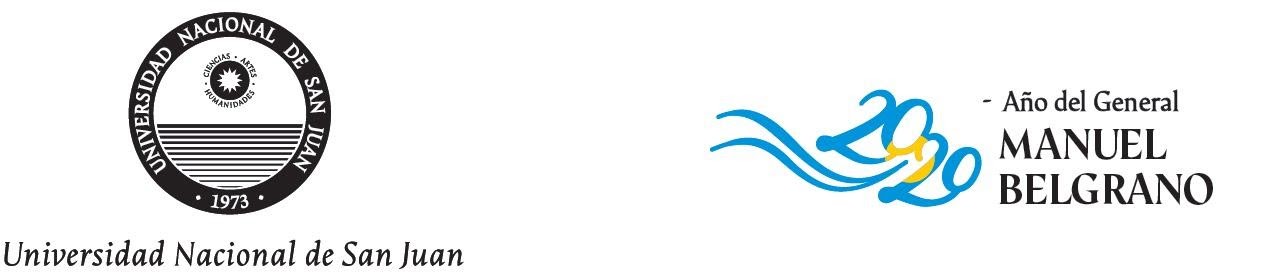 San Juan,……..de………de 2022(Dirigida según corresponda  a la máxima autoridad  de la unidad donde desarrollará la carrera de posgrado)Sr/Sra. ….Rector, DecanoFacultad/Escuelas/dTengo el agrado de dirigirme a Ud. a fin de solicitar Beca Interna de Posgrado, por 1ª vez o …….Nº de Renovación (completar y tachar lo que no corresponda), en la  carrera  de Posgrado……………………………………………………….(nombre de la Carrera), de la Facultad………………….……………………………………..…………...-Hago constar por la presente que me he impuesto de los términos vertidos en la Ordenanza N°06/2019-CS, que rige el otorgamiento de Becas de Posgrado, aceptándola en todas sus partes y comprometiéndome a su cumplimiento en el caso de ser admitido como becario. Acompaño la documentación requerida.Sin otro particular, saludo a Ud. cordialmente.  ………………………………..Firma y Aclaración……………………………….      DNI……………………………….E-mail y celular